Домашнее задание для 3 ДОП, от 4.03.23.18.03. - контрольная, устная контрольная работа. Калмыков и Фридкин. Одноголосие. Номер 307.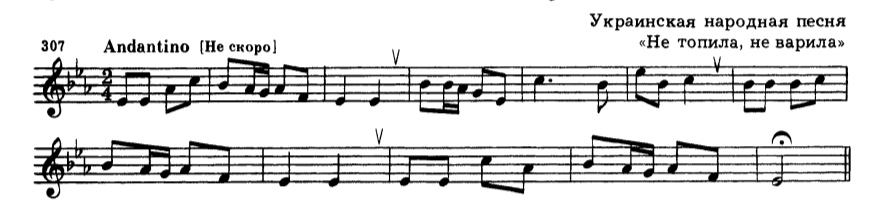 читать ритм с дирижированием;читать ноты в ритме с дирижированием.Упражнение на ф-но. T53 – S64 – D6 – T53.Повторять исполнкние цепочки аккордов в тональности C-dur, дублируя в басу левой рукой звуки главных ступеней (I, IV, V) и вторым способом, дублируя в басу основной тон аккорда. 